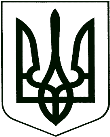 	У К Р А Ї Н А	проєкт КОРЮКІВСЬКА МІСЬКА РАДАЧЕРНІГІВСЬКА ОБЛАСТЬР І Ш Е Н Н Я(тридцять дев’ята сесія сьомого скликання)09 липня 2020 року                      м. Корюківка                                  № __-39/VІIПро надання погодження на проведенняземельних торгів за межами населених пунктів Корюківської міської ради	Розглянувши клопотання ДП «Чернігівський науково-дослідний та проектний інститут землеустрою» щодо погодження проведення земельних торгів з продажу права оренди на земельну ділянку сільськогосподарського призначення державної власності на території Олександрівської сільської ради, відповідно розпорядження Кабінету Міністрів України від 31.01.2018 року                № 60-р «Питання передачі земельних ділянок сільськогосподарського призначення державної власності у комунальну власність об’єднаних територіальних громад», враховуючи рекомендації постійної комісії міської ради з питань житлово-комунального господарства, регулювання земельних відносин, будівництва та охорони навколишнього природного середовища, керуючись статтями 26, 59 Закону України «Про місцеве самоврядування в Україні»,міська рада вирішила: 1. Погодити проведення земельних торгів з продажу права оренди на земельну ділянку сільськогосподарського призначення державної власності площею 32,1888 га для ведення товарного сільськогосподарського виробництва (кадастровий номер 7422480500:04:000:0866), що розташована на території Корюківської міської ради (за межами населеного пункту села Верхолісся) Корюківського району Чернігівської області.2. Контроль за виконанням даного рішення покласти на постійну комісію міської ради з питань житлово-комунального господарства, регулювання земельних відносин, будівництва та охорони навколишнього природного середовища.Міський голова                                                                              Р.АХМЕДОВПОГОДЖЕНО:Начальник відділу земельних ресурсів та комунального майна міської ради 				Т.СКИБАНачальник юридичного відділу – державний реєстратор міської ради					І.ВАЩЕНКО